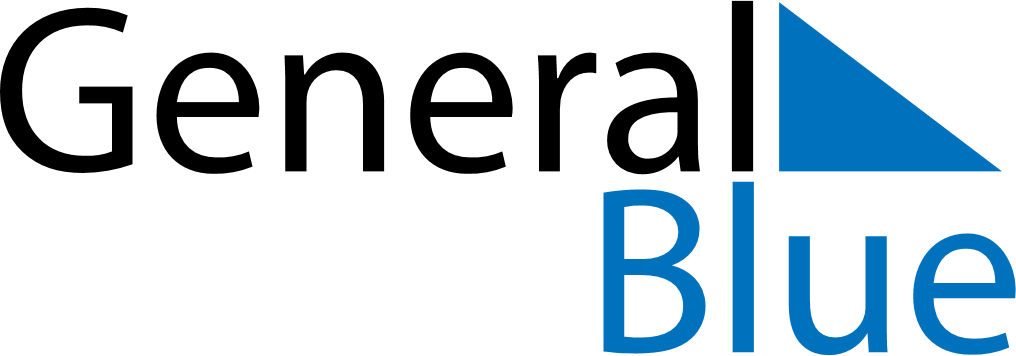 October 2021October 2021October 2021ChinaChinaSUNMONTUEWEDTHUFRISAT12National DayNational Day3456789National DayNational DayNational DayNational DayNational Day10111213141516171819202122232425262728293031